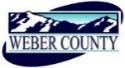 PUBLIC NOTICE is hereby given that the Board of Commissioners of Weber County, Utah will hold a regular commission meeting in Commission Chamber, 2380 Washington Blvd., Ogden, Utah, commencing at 10:00 a.m. on Tuesday, the 11th day of August, 2020. This meeting is also available by Zoom: link- https://zoom.us/j/91388985100?pwd=OGRpR3ZyWkd1R0xRREZKNWNMRlZidz09Meeting ID: 913 8898 5100Password: 734021By phone: 1(346)248-7799The agenda for the meeting consists of the following:Welcome- Commissioner FroererB. 	Pledge of Allegiance- Melissa FreigangC.	Invocation- Sean Wilkinson D.	Thought of the Day- Commissioner FroererE.	Public Comments- (please limit comments to 3 minutes).F.	Consent Items-1.	Request for approval of warrants #2955-2977 and #451349-451501 in the amount of $856,209.07.2.	Request for approval of purchase orders in the amount $80,719.58.3.	Request for approval of minutes for the meetings held on July 28 and August 4, 2020.4. 	Request for approval of new business licenses. 5.	Request for approval of ACH payment to USBank in the amount of $238,387.08.6.	Request from the Golden Spike Event Center for approval to surplus a 2007 E-Z-Go Golf Cart. 7.	Request for approval to sell surplus real property (Parcel Numbers 19-025-0012 and 19-025-0057).8.	Request for approval to sell surplus real property (Parcel Number 03-007-0049).9.	Request for approval of a contract by and between Weber County and Wasatch Front Regional Council for Community Development Block Grant Business Assistance.10.	Request for approval of a contract by and between Weber County and Wholesome Movies, LLC to use library property as a location for filming. G.	Action Items-1.	Request for approval of final reading of an Ordinance of Weber County amending certain fees to the Weber County Fee Ordinance for the Ice Sheet.	Presenter: Mariko Rollins2.	Request for approval of a contract by and between Weber County and Staker Parson Materials and Construction for asphalt paving at the Weber County Transfer Station.	Presenter: Sean Wilkinson3.	Discussion and/or action on a request for final approval of Arrowhead Meadow Subdivision Phase 1, including a request for approval of a subdivision improvement agreement for the amount of $29,612.50.	Presenter: Felix Lleverino4.	Request for approval of a Memorandum of Understanding by and between Weber County and Western Governors University to receive a grant for the Property Center of Excellence. 	Presenter: Melissa Freigang5.	Reconsideration of the decision to amend Weber County Code § 104-7 and 108-7 to allow cultivation and processing of cannabis cultivation in the A-2 zones dated August 4, 2020.	Presenter: Charlie EwertH.	  Commissioner Comments-   I.         Adjourn-CERTIFICATE OF POSTINGThe undersigned duly appointed Executive Coordinator in the County Commission Office does hereby certify that the above notice and agenda were posted as required by law this 10th day of August, 2020.							_______________________________							Shelly HalacyIn compliance with the Americans with Disabilities Act, persons needing auxiliary services for these meetings should call the Weber County Commission Office at 801-399-8405 at least 24 hours prior to the meeting. This meeting is streamed live. Information on items presented can be found by clicking highlighted words at the end of the item. 